SCL International College North Acton — London language school, UK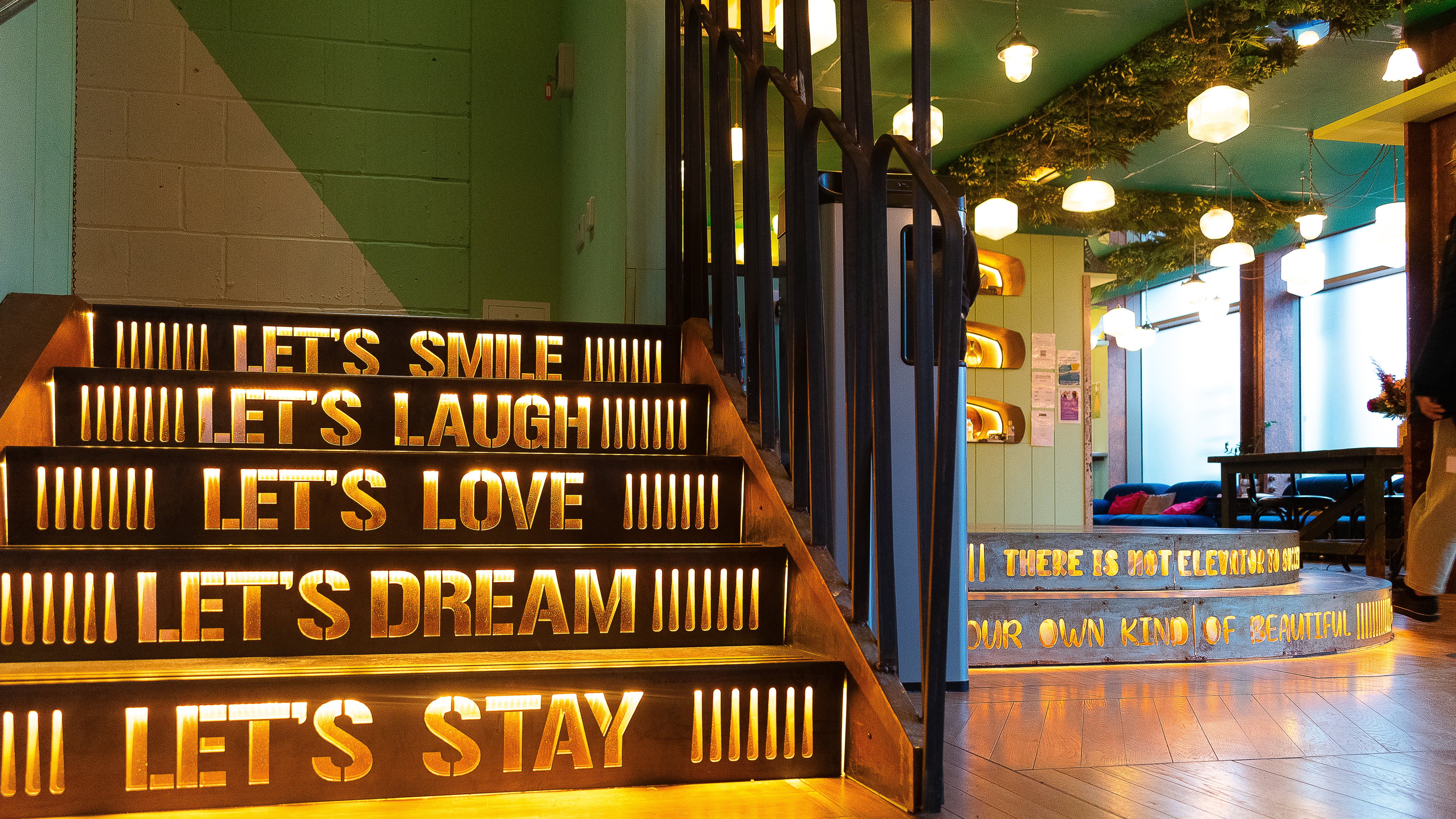 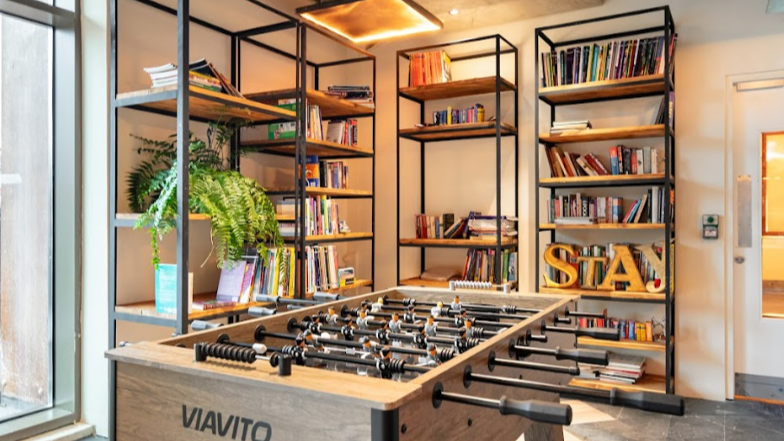 200 Western Avenue, London, W3 6FW, from 12 to 17 ageDescriptionWhy choose this programInfrastructureSport infrastructureHobbies and clubsWhat else included in the program priceRecommended arrival cityЛондонSample timetableFor booking please go to www.travelclass.org Course intensity15AccommodationCampusRoom typeTwinBathroom facilitiesEn-suiteMealsBreakfast + DinnerExcursions per week0Weekday excursionsFull day excursionsMorningAfternoonEveningDay 1Day 2Day 3Day 4Day 5Day 6Day 7